Nombre: __________________________________________________ESCUCHAR. Listening ActivitiesActividad #1 		1			2			        3				  4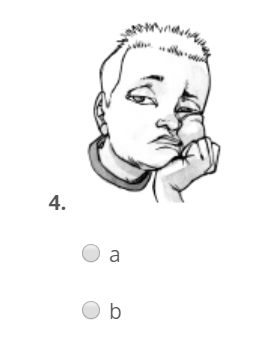 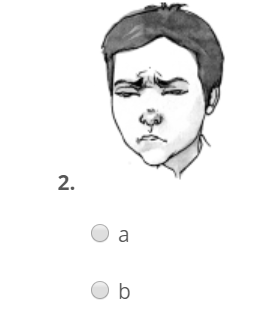 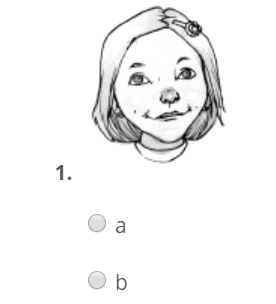 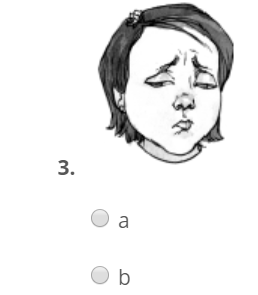            A       B			A       B			       A       B		         A       BActividad #2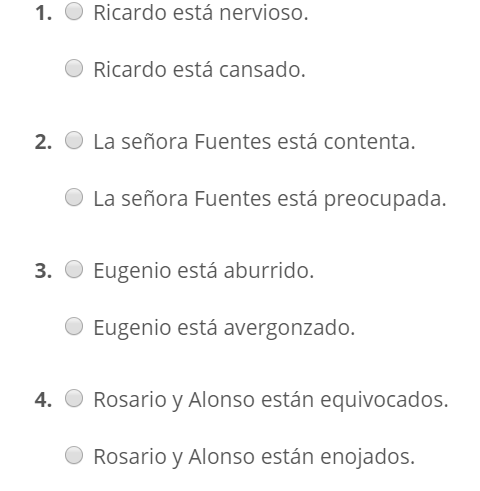 Actividad #3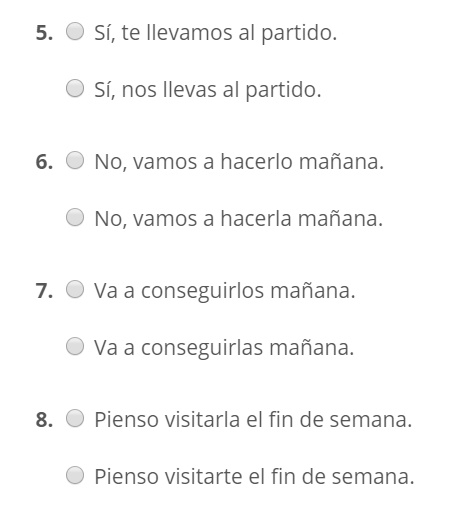 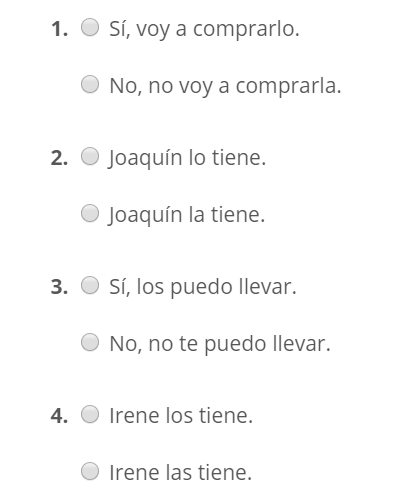 Actividad #4
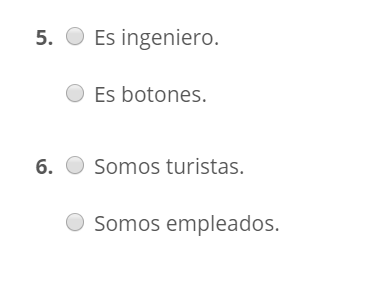 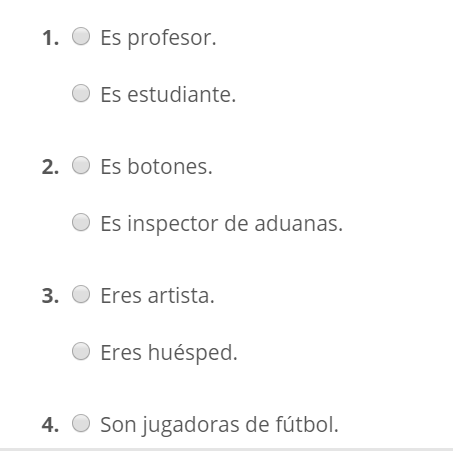 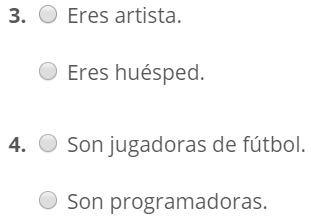 